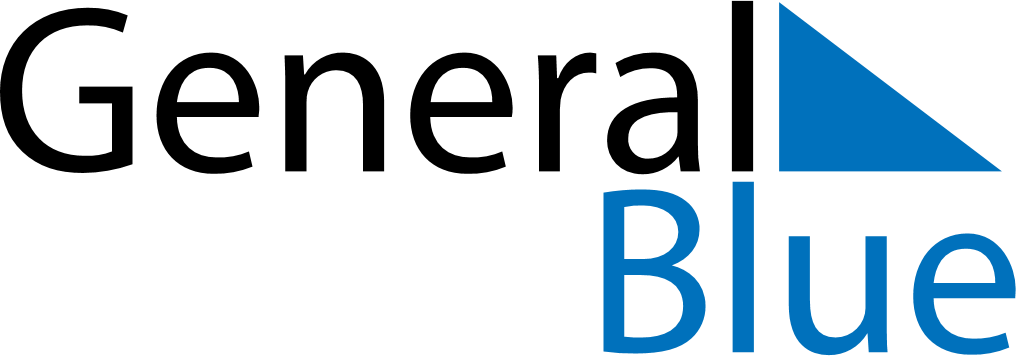 February 1640February 1640February 1640February 1640February 1640SundayMondayTuesdayWednesdayThursdayFridaySaturday1234567891011121314151617181920212223242526272829